CERTIFIED LAY SERVANT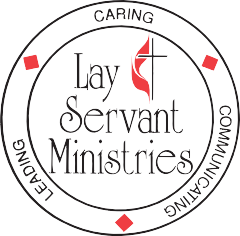 ANNUAL REPORT TO THE CHARGE CONFERENCEInitial Application or Request for Renewal Report for year ending 	SECTION I: DATA ON THE LAY SERVANTName (Mrs.    Ms.    Mr.    )Address 	 City/State/Zip 	 Telephone 	 E-mail 	 Name of DistrictName of ChurchChurch Address 	 City/State/Zip 	 Church TelephoneSECTION II: STATUS OF THE LAY SERVANT✔ For initial application as a Certified Lay ServantWhat year did you complete your Basic Course?October 2021What year did you complete your Advanced Course? 	What was the title of your Advanced Course?   For renewal as a Certified Lay ServantWhat year did you complete your last Advanced Course? 	What was the title of your last Advanced Course? 	SECTION III: REQUEST OF THE LAY SERVANTI request recommendation of my pastor and my church council/charge conference to begin/renew as a Certified Lay Servant for the ensuing year.Date 	 Lay Servant 	SECTION IV: RECOMMENDATION OF THE PASTORI recommend concurrence with the request of this person to begin/renew as a Certified Lay Servant for the ensuing year. Date 	 Pastor 	SECTION V: RECOMMENDATION OF THE CHURCH COUNCIL/CHARGE CONFERENCEThe church council/charge conference of 	 (church/charge) recommends the above person begin/renew as a Certified Lay Servant for the ensuing year.Date 	 Church Council Chair or District Superintendent 	(To be completed by those requesting renewal as a Certified Lay Servant)SECTION VI: MINISTRIES BY THE LAY SERVANTDuring the past year, I have participated in caring ministries as follows:served as a volunteer in a care-giving institution	provided one-on-one caringat a hospital, nursing home, or to a shut-in	in membership/evangelism visitation served in caring/outreach projects (food pantry, prison ministry, etc)other caring activities (Please list) 	During the past year, I have participated in leading ministries as follows: served as member of committee, board, commission, council, task force, etc. as a volunteer at a community agencyat my local church beyond my local churchon my District	Conference	Jurisdiction	General Church levelother leading activities (Please list) 	During the past year, I have participated in communicating ministries as follows: brought message in 	worship servicesserved as worship leader in 	services delivered 		devotional messages taught 	classesshared my faith story 	other speaking activities (Please list) 	During the past year I have participated in additional opportunities for ministry as follows (Additional writing space below):SECTION VII: PERSONAL AND SPIRITUAL GROWTH BY THE LAY SERVANTIn what activities have you engaged and/or what books have you read or used during the past year to help you develop your devotional life; improve your understanding of the Bible; improve your understanding of The United Methodist Church; and to improve your skills in caring, leading, communicating and speaking?SECTION VIII: FEEDBACK BY THE LAY SERVANTDo you feel called to be in service in any area of ministry, either in the church or outside the church, in which you are not currently involved?   Yes   No (If yes, please list those areas below.)What additional training or support do you need or would suggest to further your ministry:Give any recommendations you have for improving Lay Servant Ministries in your District or Conference:(Note: District Directors are encouraged to respond to any comments within this section.)NOTICE: After this form is completed and signed by those listed above, the Recording Secretary of the Church Council or Charge Conference is requested to reproduce THREE copies: (1)Lay Servant, (2)District Director of Lay Servant Ministries, (3)District Superintendent. The Recording Secretary of the Church Council or Charge Conference keeps the ORIGINAL. (Revised April 2014)Additional Writing Space(Please be sure to indicate which question you are answering.)